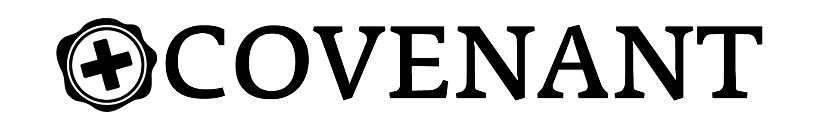 Never Too Far					  			                Week of September 12thWhen Dreams Crash			    		       		                                     Dr. Hays McKayGod is a dream-giving God(Genesis 39:2) The Lord was with Joseph so that he prospered, and he lived in the house of his Egyptian master.Recognize the realityTrust God’s story(Genesis 50:15-21) When Joseph’s brothers saw that their father was dead, they said, “What if Joseph holds a grudge against us and pays us back for all the wrongs we did to him?” 16 So they sent word to Joseph, saying, “Your father left these instructions before he died: 17 ‘This is what you are to say to Joseph: I ask you to forgive your brothers the sins and the wrongs they committed in treating you so badly.’ Now please forgive the sins of the servants of the God of your father.” When their message came to him, Joseph wept. 18 His brothers then came and threw themselves down before him. “We are your slaves,” they said. 19 But Joseph said to them, “Don’t be afraid. Am I in the place of God? 20 You intended to harm me, but God intended it for good to accomplish what is now being done, the saving of many lives. 21 So then, don’t be afraid. I will provide for you and your children.” And he reassured them and spoke kindly to them.(Luke 23:46) Jesus called out with a loud voice, “Father, into your hands I commit my spirit.”  When he had said this, he breathed his last.God is for you(James 1:2a) Consider it pure joy, my brothers and sisters,God isn’t like thatYour struggle is about somebody’s saving(Genesis 45:4-7) Then Joseph said to his brothers, “Come close to me.” When they had done so, he said, “I am your brother Joseph, the one you sold into Egypt! 5 And now, do not be distressed and do not be angry with yourselves for selling me here, because it was to save lives that God sent me ahead of you. 6 For two years now there has been famine in the land, and for the next five years there will be no plowing and reaping. 7 But God sent me ahead of you to preserve for you a remnant on earth and to save your lives by a great deliverance